様式第１号(第５条関係)南砺市商店街街路灯電気料金支援事業補助金交付申請書兼請求書令和　　年　　月　　日(宛先)南砺市長商店街名　　　　　　　　　　　　　　代表者職・氏名　　　　　　　　　　　　　　代表者住所　　　　　　　　　　　　　　連絡先　　　　　　　　　　　　　　標記の補助金の交付を受けたいので、南砺市商店街路灯電気料金支援事業補助金交付要綱第５条の規定により、次のとおり関係書類を添えて申請します。１．補助対象施設等２．補助金交付申請額（上限３万円）３．振込先４　添付書類（１）各月の電気料明細書及びその領収書その他の電気料の支払が確認できる書類（２）総会資料及び商店街構成員名簿（３）振込口座の口座名義が分かる通帳の写し（通帳の見開き１ページ）市使用欄　　　　　　　　　　　　　　　　　　　　　　　　　　　　　　　　　　　　 受付印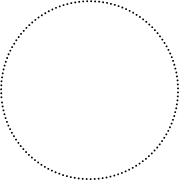 商店街加盟店数保有街路灯数件（うち過去に店舗だった構成員数　　　件）灯令和４年度電気料　Ａ（令和４年４月～令和５年３月使用分）円（税抜）令和２年度電気料　Ｂ（令和２年４月～令和３年３月使用分）円（税抜）差額　＝Ａ－Ｂ円補助金交付申請額　＝差額×１／２円（百円未満切捨）金融機関名銀行　金庫農協　組合銀行　金庫農協　組合銀行　金庫農協　組合銀行　金庫農協　組合本店　支店支所本店　支店支所本店　支店支所本店　支店支所本店　支店支所本店　支店支所本店　支店支所口座名義人フリガナ口座名義人氏　名口座種類普通 ・ 当座普通 ・ 当座口座番号歳出科目（節）　　　　－　　－　　－　　－請求日　　□検収印歳出科目（節）　　　　－　　－　　－　　－請求者　　□検収印支払予定日　　　　　年　　　月　　　日支払額　　□検収印支払予定日　　　　　年　　　月　　　日口座番号　□検収印